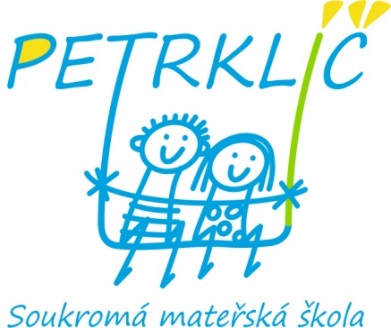               P Ř I H L Á Š K A   
    LETNÍ PŘÍMĚSTSKÝ TÁBOR 2022                                     1/ Cestou necestou                      11. 7. – 15. 7. 2022                               2/ Z pohádky do pohádky            18. 7. – 22. 7. 2022		                               3/ Putování za dinosaury             25. 7. – 29. 7. 2022    Každý týden budou děti rozděleny do dvou skupin dle věku: 	1. skupina – děti od 5 do 9 let                                                                                                                   2. skupina – děti od 3 do 4 let	     Cena: 3.800,- Kč (včetně stravy) / týden; platba na základě výzvy.Dávám svůj souhlas Soukromé mateřské a základní škole Petrklíč ke zpracování a evidenci sdělených osobních údajů v rozsahu, které jsou nezbytné pro naplnění stanoveného účelu – letní příměstský tábor 2022.Datum:                                    Podpis zákonného zástupce:Jméno a příjmení dítěte:Datum narození:Bydliště:Zdravotní pojišťovna:Kontakt:E-mail:Osoba zodpovědná za vyzvednutí dítěte/kontakt:Osoba zodpovědná za vyzvednutí dítěte/kontakt:Poznámka, sdělení :    Datum:    ………………………………. ………….        Podpis: …………………………………………………….
Poznámka, sdělení :    Datum:    ………………………………. ………….        Podpis: …………………………………………………….
